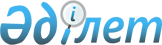 Қазығұрт ауданының Қазығұрт ауыл округі Телемұнара көшесі № 10 үйдің ауласына шектеу іс-шараларын белгілеу туралы
					
			Күшін жойған
			
			
		
					Түркістан облысы Қазығұрт ауданы Қазығұрт ауылы округі әкімінің 2020 жылғы 17 қаңтардағы № 3 шешiмi. Түркістан облысының Әдiлет департаментiнде 2020 жылғы 17 қаңтарда № 5377 болып тiркелдi. Күші жойылды - Түркістан облысы Қазығұрт ауданы Қазығұрт ауылы округі әкімінің 2020 жылғы 1 сәуірдегі № 20 шешiмiмен
      Ескерту. Күші жойылды - Түркістан облысы Қазығұрт ауданы Қазығұрт ауылы округі әкімінің 01.04.2020 № 20 шешiмiмен (алғаш ресми жарияланған күнінен бастап қолданысқа енгізіледі).
      "Қазақстан Республикасындағы жергілікті мемлекеттік басқару және өзін- өзі басқару туралы" Қазақстан Республикасының 2001 жылғы 23 қаңтардағы Заңының 35 бабының 2 тармағына, "Ветеринария туралы" Қазақтан Республикасының 2002 жылғы 10 шілдедегі Заңының 10-1 бабының 7 тармақшасына сәйкес, Қазақстан Республикасы Ауыл шаруашылығы министрлігі Ветеринариялық бақылау және қадағалау комитетінің Қазығұрт аудандық аумақтық инспекция басшысының 2020 жылғы 14 қаңтардағы № 05-05/16 санды ұсынысы негізінде ШЕШІМ ЕТЕМІН:
      1. Тексеруге өткізілген бір бас иттің бас миының сынамасынан "құтырық" ауруына оң нәтиже көрсетуіне байланысты, Қазығұрт ауыл округі Телемұнара көшесі № 10 үйдің ауласына шектеу іс-шаралары белгіленсін.
      2. "Қазығұрт ауыы округі әкімінің аппараты" мемлекеттік мекемесі Қазақстан Республикасының заңнамасында белгіленген тәртіппен:
      1) Осы шешімнің "Қазақстан Республикасы Әділет министрлігі Түркістан облысының Әділет департаменті" Республикалық мемлекеттік мекемесінде мемлекеттік тіркелуін;
      2) Ресми жарияланғаннан кейін осы шешім Қазығұрт ауданы әкімдігінің интернет-ресурсына орналастыруын қамтамасыз етсін;
      3. Осы шешімнің орындалуын бақылауды өзіме қалдырамын.
      4. Осы шешім алғашқы ресми жарияланған күннен бастап қолданысқа енгізіледі.
					© 2012. Қазақстан Республикасы Әділет министрлігінің «Қазақстан Республикасының Заңнама және құқықтық ақпарат институты» ШЖҚ РМК
				
      Ауыл округі әкімі

Қ.Садыков
